Муниципальное казенное дошкольное образовательное учреждениегорода Новосибирска «детский сад №478 «Белоснежка»Юридический адрес: г. Новосибирск, ул. Рассветная 17/1Телефон/факс: 274-15-19, e-mail: dou478@rambler.ru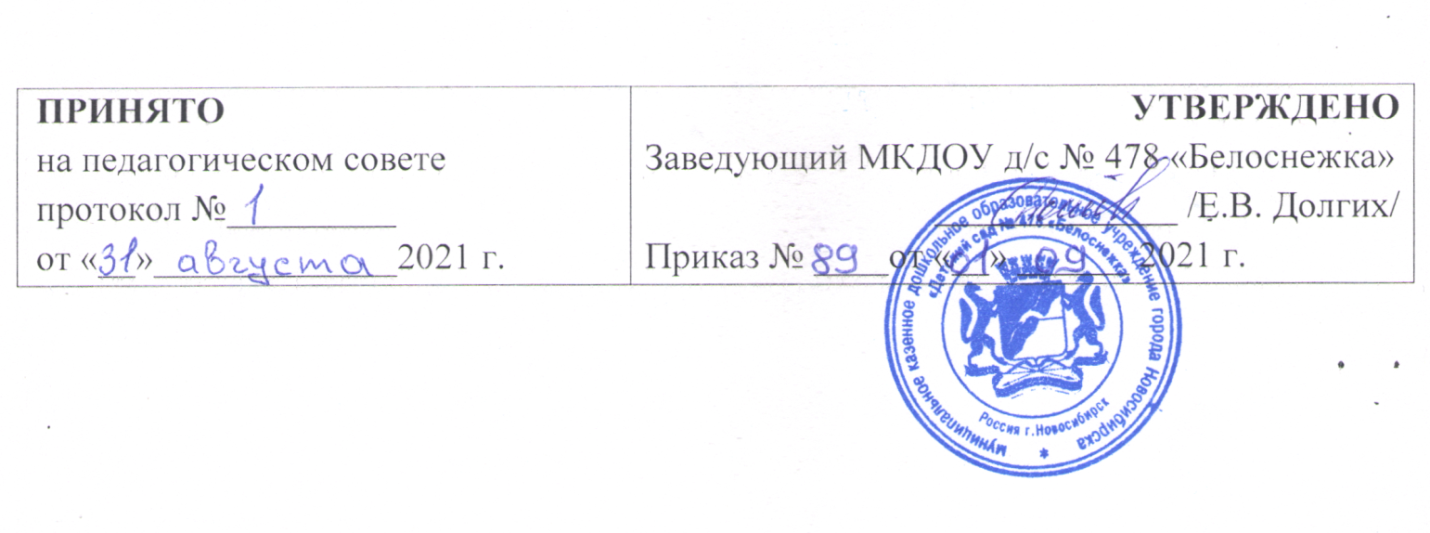 РАБОЧАЯ ПРОГРАММА	ПЕДАГОГИЧЕСКОГО РАБОТНИКА	Муниципальное казенное дошкольное образовательное учреждениегорода Новосибирска «детский сад №478 «Белоснежка»(вторая младшая группа №13)СОСТАВИТЕЛИ:Лебедева Елена Юрьевна                                                                               Неплюева Наталья Николаевна2022 годЦЕЛЕВОЙ РАЗДЕЛПояснительная запискаРабочая программа образования детей младшего дошкольного возраста разработана в соответствии с нормативными документами:Федеральным законом от 29.12.2012 № 273-ФЗ «Об образовании в Российской Федерации» Приказом Министерства образования и науки Российской федерации от 17 октября 2013 г. № 1155 «Об утверждении федерального государственного образовательного стандарта дошкольного образования».Санитарно-эпидемиологические правила СП 3.1/2.4.3598-20 «Санитарно-эпидемиологические требования к устройству, содержанию и организации работы образовательных организаций и других объектов социальной инфраструктуры для детей и молодежи в условиях распространения новой коронавирусной инфекции (COVID-19)» (Постановление Главного государственного санитарного врача Российской Федерации №16 от 30 июня 2020 г.).Приказом Министерства образования и науки Новосибирской области от 14.04.2014 г. № 919 «О введении федерального государственного образовательного стандарта дошкольного образования».Уставом муниципального казенного дошкольного образовательного учреждения города Новосибирска «Детский сад № 478 «Белоснежка»«Основной образовательной программой  муниципального казенного  дошкольного образовательного учреждения города Новосибирска «Детский сад № 478 «Белоснежка» «Положением о рабочих программах муниципального казенного  дошкольного образовательного учреждения города Новосибирска «Детский сад № 478 «Белоснежка».Рабочая программа является документом педагогического работника.. В рабочей программе представлена модель организации образования во второй младшей группе МКДОУ города Новосибирска «Детский сад № 478 «Белоснежка». Программа обеспечивает разностороннее развитие детей в возрасте 3-4 лет с учетом их возрастных и индивидуальных особенностей по основным направлениям – физическому, социально-коммуникативному, познавательному, речевому и художественно-эстетическому.Настоящая рабочая программа рассчитана на один учебный год – с 1 сентября по 31 мая.Режим работы – пятидневный, с 7.00 до 19.00, выходные дни – суббота, воскресенье, праздничные дни. Цели и задачи реализации рабочей программыЦель программы: создать каждому ребенку в детском саду возможность для развития способностей, широкого взаимодействия с миром, активного практикования в разных видах деятельности, творческой самореализации. Задачи: Охрана и укрепление физического и психического здоровья детей, в том числе их эмоционального благополучия;2) Обеспечение равных возможностей для полноценного развития каждого ребенка в период дошкольного детства независимо от места жительства, пола, нации, языка, социального статуса, психофизиологических и других особенностей (в том числе ограниченных возможностей здоровья);3) Обеспечение преемственности целей, задач и содержания образования, реализуемых в рамках образовательных программ различных уровней (далее - преемственность основных образовательных программ дошкольного и начального общего образования);4) Создание благоприятных условий развития детей в соответствии с их возрастными и индивидуальными особенностями и склонностями, развития способностей и творческого потенциала каждого ребенка как субъекта отношений с самим собой, другими детьми, взрослыми и миром;5) Объединение обучения и воспитания в целостный образовательный процесс на основе духовно-нравственных и социокультурных ценностей и принятых в обществе правил и норм поведения в интересах человека, семьи, общества;6) Формирование общей культуры личности детей, в том числе ценностей здорового образа жизни, развития их социальных, нравственных, эстетических, интеллектуальных, физических качеств, инициативности, самостоятельности и ответственности ребенка, формирования предпосылок учебной деятельности;7) Обеспечение вариативности и разнообразия содержания Программ и организационных форм дошкольного образования, возможности формирования Программ различной направленности с учетом образовательных потребностей, способностей и состояния здоровья детей;8) Формирование социокультурной среды, соответствующей возрастным, индивидуальным, психологическим и физиологическим особенностям детей;9) Обеспечение психолого-педагогической поддержки семьи и повышения компетентности родителей (законных представителей) в вопросах развития и образования, охраны и укрепления здоровья детей.Комплексная образовательная программа дошкольного образования «Детство» под. ред. Т.И. Бабаевой, А.Г. Гогоберидзе, О.В. Солнцевой и др. стр. 5-7 Значимые для разработки и реализации Программы характеристики, в том числе, характеристики особенностей развития детей раннего и дошкольного возраста. На рубеже трех лет любимым выражением ребенка становится «Я сам!» Отделение себя от взрослого и вместе с тем желание быть как взрослый — характерное противоречие кризиса трех лет. В младшем дошкольном возрасте поведение ребенка непроизвольно, действия и поступки ситуативны. Дети 3—4-х лет усваивают элементарные нормы и правила поведения, связанные с определенными разрешениями и запретами («можно», «нужно», «нельзя»). В 3 года ребенок идентифицирует себя с представителями своего пола. В этом возрасте дети дифференцируют других людей по полу, возрасту; распознают детей, взрослых, пожилых людей, как в реальной жизни, так и на иллюстрациях. У развивающегося трехлетнего человека есть все возможности овладения навыками самообслуживания. К концу четвертого года жизни младший дошкольник овладевает элементарной культурой поведения во время еды за столом и умывания в туалетной комнате. Накапливается определенный запас представлений о разнообразных свойствах предметов, явлениях окружающей действительности и о себе самом. В этом возрасте у ребенка при правильно организованном развитии уже должны быть сформированы основные сенсорные эталоны. В 3 года дети практически осваивают пространство своей комнаты (квартиры), групповой комнаты в детском саду, двора, где гуляют и т. п. На основании опыта у них складываются некоторые пространственные представления (рядом, перед, на, под). Освоение пространства происходит одновременно с развитием речи: ребенок учится пользоваться словами, обозначающими пространственные отношения (предлоги и наречия). Малыш знаком с предметами ближайшего окружения, их назначением (на стуле сидят, из чашки пьют и т. п.), с назначением некоторых общественно-бытовых зданий; имеет представления о знакомых средствах передвижения, о некоторых профессиях, праздниках, свойствах воды, снега, песка; различает и называет состояния погоды. На четвертом году жизни ребенок различает по форме, окраске, вкусу некоторые фрукты и овощи, знает два-три вида птиц, некоторых домашних животных, наиболее часто встречающихся насекомых. Внимание детей четвертого года жизни непроизвольно, однако его устойчивость зависит от интереса к деятельности. Мышление трехлетнего ребенка является наглядно-действенным. В 3 года воображение только начинает развиваться, и прежде всего это происходит в игре. В младшем дошкольном возрасте ярко выражено стремление к деятельности. В 3—4 года ребенок начинает чаще и охотнее вступать в общение со сверстниками ради участия в общей игре или продуктивной деятельности. Однако ему все еще нужны поддержка и внимание взрослого. Главным средством общения со взрослыми и сверстниками является речь. В 3—4 года в ситуации взаимодействия со взрослым продолжает формироваться интерес к книге и литературным персонажам. Круг чтения ребенка пополняется новыми произведениями, но уже известные тексты по-прежнему вызывают интерес. Интерес к продуктивной деятельности неустойчив. Музыкально-художественная деятельность детей носит непосредственный и синкретический характер. Восприятие музыкальных образов происходит при организации практической деятельности (проиграть сюжет, рассмотреть иллюстрацию и др.). Совершенствуется звукоразличение, слух: ребенок дифференцирует звуковые свойства предметов, осваивает звуковые предэталоны (громко — тихо, высоко — низко и пр.). Содержание Программы учитывает возрастные и индивидуальные особенности детей, воспитывающихся в образовательном учреждении. Возрастные психофизические особенности воспитанников  дошкольного возраста соответствуют, описанным в комплексной образовательной программе дошкольного образования «Детство» под. ред. Т.И. Бабаевой, А.Г. Гогоберидзе, О.В. Солнцевой и др. стр. 5-71.2. Планируемые результаты как ориентиры освоения воспитанниками основной образовательной программы дошкольного образования Целевые ориентиры на этапе завершения дошкольного образования:ребенок овладевает основными культурными способами деятельности, проявляет инициативу и самостоятельность в разных видах деятельности - игре, общении, познавательно-исследовательской деятельности, конструировании и др.; способен выбирать себе род занятий, участников по совместной деятельности;ребенок обладает установкой положительного отношения к миру, к разным видам труда, другим людям и самому себе, обладает чувством собственного достоинства; активно взаимодействует со сверстниками и взрослыми, участвует в совместных играх. Способен договариваться, учитывать интересы и чувства других, сопереживать неудачам и радоваться успехам других, адекватно проявляет свои чувства, в том числе чувство веры в себя, старается разрешать конфликты;ребенок обладает развитым воображением, которое реализуется в разных видах деятельности, и прежде всего в игре; ребенок владеет разными формами и видами игры, различает условную и реальную ситуации, умеет подчиняться разным правилам и социальным нормам;ребенок достаточно хорошо владеет устной речью, может выражать свои мысли и желания, может использовать речь для выражения своих мыслей, чувств и желаний, построения речевого высказывания в ситуации общения, может выделять звуки в словах, у ребенка складываются предпосылки грамотности;у ребенка развита крупная и мелкая моторика; он подвижен, вынослив, владеет основными движениями, может контролировать свои движения и управлять ими;ребенок способен к волевым усилиям, может следовать социальным нормам поведения и правилам в разных видах деятельности, во взаимоотношениях со взрослыми и сверстниками, может соблюдать правила безопасного поведения и личной гигиены;ребенок проявляет любознательность, задает вопросы взрослым и сверстникам, интересуется причинно-следственными связями, пытается самостоятельно придумывать объяснения явлениям природы и поступкам людей; склонен наблюдать, экспериментировать. Обладает начальными знаниями о себе, о природном и социальном мире, в котором он живет; знаком с произведениями детской литературы, обладает элементарными представлениями из области живой природы, естествознания, математики, истории и т.п.; ребенок способен к принятию собственных решений, опираясь на свои знания и умения в различных видах деятельности.В качестве инструментария определения эффективности освоения детьми программы является «Мониторинг в детском саду» под. редакцией Бабаевой Т.И., Гогоберидзе А.Г., Михайлова З.А. и др.II. СОДЕРЖАТЕЛЬНЫЙ РАЗДЕЛ2.1.	Описание образовательной деятельности в соответствии с направлениями развития ребенка с учетом программ  и методических пособийОбязательная часть Содержание Программы (см. комплексную образовательную программу дошкольного образования «Детство» под. ред. Т.И. Бабаевой, А.Г. Гогоберидзе, О.В. Солнцевой и др.) обеспечивает развитие личности, мотивации и способностей детей в различных видах деятельности и охватывает следующие структурные единицы, представляющие определенные направления развития и образования детей (далее - образовательные области):социально-коммуникативное развитие стр.96-100познавательное развитие стр.115-118речевое развитие стр. 130-133художественно-эстетическое развитие стр.143-148физическое развитие стр. 172-174Планируемые результаты достижения ребенка:Социально-коммуникативное развитие ● Ребенок проявляет интерес к правилам безопасного поведения.● С интересом слушает стихи и потешки о правилах поведения в окружающей среде и пр.● Осваивает безопасные способы обращения со знакомыми предметамиближайшего окруженияПознавательное развитие: ● Ребенок любопытен, задает вопросы «Что такое?», «Кто такой?», «Чтоделает?», «Как называется?» Самостоятельно находит объект по указаннымпризнакам, различает форму, цвет, размер предметов и объектов, владеет несколькими действиями обследования.● С удовольствием включается в деятельность экспериментирования, организованную взрослым.● Проявляет эмоции радостного удивления и словесную активность впроцессе познания свойств и качеств предметов.● Задает вопросы о людях, их действиях. Различает людей по полу, возрасту (детей, взрослых, пожилых людей) как в реальной жизни, так и на иллюстрациях.● Знает свои имя, фамилию, пол, возраст.Речевое развитие:● Ребенок с удовольствием вступает в речевое общение со знакомымивзрослыми: понимает обращенную к нему речь, отвечает на вопросы, используя простые распространенные предложения.● Проявляет речевую активность в общении со сверстником; здороваетсяи прощается с воспитателем и детьми, благодарит за обед, выражает просьбу.● По вопросам составляет по картинке рассказ из 3—4-х простых предложений.● Называет предметы и объекты ближайшего окружения.● Речь эмоциональна, сопровождается правильным речевым дыханием.● Ребенок узнает содержание прослушанных произведений по иллюстрациям, эмоционально откликается на него.● Совместно со взрослым пересказывает знакомые сказки, читает короткие стихи.Художественно-эстетическое развитие                              Изобразительное искусство● Ребенок охотно участвует в ситуациях                                 эстетической направленности. Есть любимые книги, изобразительные материалы.● Эмоционально откликается на интересные образы, радуется красивому предмету, рисунку; с увлечением рассматривает предметы народных промыслов, игрушки, иллюстрации.● Создает простейшие изображения на основе простых форм; передаетсходство с реальными предметами.● Принимает участие в создании совместных композиций, испытываетсовместные эмоциональные переживания.                              Художественная литература● Ребенок охотно отзывается на предложение прослушать литературныйтекст, сам просит взрослого прочесть стихи, сказку.● Узнает содержание прослушанных произведений по иллюстрациям иобложкам знакомых книг.● Активно сопереживает героям произведения, эмоционально откликается на содержание прочитанного.● Активно и с желанием участвует в разных видах творческой деятельности на основе литературного текста (рисует, участвует в словесных играх,  в играх-драматизациях).                                                  Музыка● Ребенок с интересом вслушивается в музыку, запоминает и узнает знакомые произведения.● Проявляет эмоциональную отзывчивость, появляются первоначальные суждения о настроении музыки.● Различает танцевальный, песенный, маршевый метроритм, передает их в движении.● Эмоционально откликается на характер песни, пляски.● Активен в играх на исследование звука, элементарном музицировании.                                  Физическое развитие● Ребенок с желанием двигается, его двигательный опыт достаточно многообразен.● При выполнении упражнений демонстрирует достаточную в соответствии с возрастными возможностями координацию движений, подвижностьв суставах, быстро реагирует на сигналы, переключается с одного движенияна другое.● Уверенно выполняет задания, действует в общем для всех темпе; легконаходит свое место при совместных построениях и в играх.● Проявляет инициативность, с большим удовольствием участвует в подвижных играх, строго соблюдает правила, стремится к выполнению ведущих ролей в игре.● С удовольствием применяет культурно-гигиенические навыки, радуется своей самостоятельности и результату.● С интересом слушает стихи и потешки о процессах умывания, купания.Программно-методическое обеспечениеФормы организованной образовательной деятельности (Н.А.Виноградова)Отдельной формой организованной образовательной деятельности, используемой в образовательном процессе МКДОУ д/с № 478, являются игровые обучающие ситуации, в которых выделяют три типа (С.Н.Николаева, И.А.Комарова): В процессе организованной образовательной деятельности, так же, как и в процессе образовательной деятельности в ходе режимных моментов реализуются различные виды деятельности:Каждому виду деятельности соответствуют формы работы с детьми: С учётом особенностей социализации дошкольников и механизмов освоения социокультурного опыта можно выделить следующие группы методов реализации Программы: методы мотивации и стимулирования развития у детей первичных представлений и приобретения детьми опыта поведения и деятельности; методы создания условий, или организации развития у детей первичных представлений и приобретения детьми опыта поведения и деятельности; методы, способствующие осознанию детьми первичных представлений и опыта поведения и деятельности.Перспективный календарно-тематический план (См. приложение 1.)Ежедневное планирование совместной деятельности педагога и детейПримерная циклограмма образовательной деятельности на деньТехнические средства обучения в ДОУИспользование ИКТ (информационно-коммуникационных технологий) является одним из приоритетов образования. В условиях детского сада возможно, необходимо и целесообразно использование ИКТ в различных видах образовательной деятельности. Под ИКТ подразумевается использование компьютера, Интернета, телевизора, видео, DVD, CD, мультимедиа, аудиовизуального оборудования, то есть всего того, что может представлять широкие возможности для коммуникации.Целью работы при использовании ИКТ в НОД, является, повышение качества образования через активное внедрение в воспитательно-образовательный процесс информационных технологий.Задачи:• систематизация, обновление и пополнение информационных ресурсов образовательного процесса;• разработка и апробация технологий мультимедийного сопровождения воспитательно-образовательного процесса;• расширение использования информационно-компьютерных технологий в воспитательно-образовательном процессе;• создание банка компьютерных обучающих программ, дидактических и методических материалов по использованию информационных технологий в работе ДОУ;• создание комплексной интегрированной модели информационно-методического обеспечения воспитательно-образовательного процесса ДОУ.Наиболее эффективная форма организации работы с компьютером в детском саду – проведение медиазанятий с применением мультимедийных презентаций. Она дает возможность оптимизировать педагогический процесс, индивидуализировать обучение детей с разным уровнем познавательного развития и значительно повысить эффективность психолого-педагогической деятельности.2.2. Взаимодействие с семьями воспитанниковОдним из важных условий реализации основной образовательной программы ДОУ является сотрудничество педагогов с семьей: дети, воспитатели и родители-главные участники педагогического процесса.Цель: установление сотрудничества детского сада и семьи в вопросах воспитания детей дошкольного возраста как посещающих, так и не посещающих дошкольное образовательное учреждение и создания системы психолого-медико-педагогического сопровождения родителей в процессе образования ребенка в период дошкольного детства.Задачи: - приобщать родителей к участию в жизни дошкольного учреждения;- формировать у родителей более полный образ своего ребенка, повысить психолого-педагогическую культуру родителей;- выявление положительного опыта семейного воспитания;- содействие сплочению родительского коллектива с целью предупреждения межличностных конфликтных ситуаций;- установление доверительных отношений между родителями и дошкольным образовательным учреждением;- популяризация деятельности дошкольного образовательного учреждения среди родительской общественности района.Формы взаимодействия с семьями воспитанниковПлан работы с семьями воспитанниковIII.ОРГАНИЗАЦИОННЫЙ РАЗДЕЛ3.1.Материально-техническое обеспечение образовательного процесса в соответствии с возрастом и индивидуальными особенностями развития детейТехнические средства обучения.Имеющиеся технические средства обучения в группе:Телевизор с функцией просмотра видео с USB-накопителей и HDMI-входом.Ноутбук.Музыкальный центр.Предметно-развивающая среда в группе                   3.2.Обеспеченность учебно-методическими материалами   3.3.Проектирование образовательного процессаПроектирование образовательного процесса происходит на основе модели года, месяца, недели, дня, учитывающих климатические и этнографические особенности, специфику образовательной организации, контингента детей и образовательные запросы родителей.Построение всего образовательного процесса вокруг одной центральной темы дает большие возможности для развития детей.Одной теме уделяется не менее одной недели. Оптимальный период — 2–3 недели. Тема должна быть отражена в подборе материалов, находящихся в группе и центрах (уголках) развития.Модель организации образовательного процессаУчебный планОбразовательная деятельность в ходе режимных моментовМодель воспитательно-образовательного процесса на месяцТематическое планирование во второй младшей группе3.4. Организация жизнедеятельности воспитанниковОрганизация жизни детей в ДОУ опирается на определённый суточный режим, который представляет собой рациональное чередование отрезков сна и бодрствования в соответствии с физиологическими обоснованиями:оптимальное время для сна – время спада биоритмической активности: с 12 часов   до 15 часов.оптимальное время для умственной  деятельности – время подъёма умственной работоспособности: с 9 до  11 часов, с 16 до 18 часов.оптимальное  время для физической деятельности – время подъёма физической работоспособности: с 7 до 10 часов, с 11 до 13 часов, с 17 до 19 часов.оптимальное частота приёмов пищи – 4-5 раз, интервалы между ними не менее 2 часов, но не более 4 часов.оптимальное время для прогулки – время суток, когда минимально выражены неблагоприятные природные факторы (влажность, температура воздуха, солнечная радиация и др.). В режиме дня постоянные величины: длительность бодрствования и сна, время приёма пищи. Переменные величины – время начала и окончания прогулок, организация совместной деятельности педагогов с детьми и самостоятельной деятельности детей. Время начала и окончания прогулок может корректироваться в соответствии с временами года, климатическими изменениями и пр.Режим дня Режим дня в очень холодный период Режим дня в дни бассейна Режим дня в период зимних, весенних каникул Двигательный режим детейТрадиции группыПраздники, которые традиционно отмечаем в группе«День знаний» (1 сентября).«День воспитателя» (27 сентября).«День матери» (27 ноября).«Новый год».«День защитника Отечества» (23 февраля).«Масленица».«Международный женский день 8Марта».«День смеха» (1 апреля).«Международный день земли» (22 апреля).«Пасха».«День Победы» (9 мая).«Международный день защиты детей».«День России» (12 июня).Перечень закаливающих мероприятий3.5.Развивающая предметно-пространственная средаРазвивающая предметно-пространственная среда обеспечивает максимальную реализацию образовательного потенциала пространства МКДОУ д/с № 478, группы и участка, материалов, оборудования и инвентаря для развития детей дошкольного возраста в соответствии с особенностями каждого возрастного этапа, охраны и укрепления их здоровья, возможность общения и совместной деятельности детей и взрослых, двигательной активности детей, а также возможности для уединения.Наименование образовательных областей, входящих в заявленную основную образовательную программу дошкольного образованияПарциальные программыПознавательное развитие «Мы» Программа экологического образования детей» /Н.Н. Кондратьева и др. (старший дошкольный возраст)Воронкевич О. А. «Добро пожаловать в экологию!»Дыбина О.В.  и др. Неизведанное рядом: занимательные опыты и эксперименты для дошкольников«Математика от трех до семи: учебно-методическое пособие для воспитателей детских садов»  /Авт.-сост. З.А. Михайлова, Э.Н. Иоффе Смирнова Т.В. Ребенок познает мирРазвитие речи «Занятия по развитию речи в детском саду. Программа и конспекты». / О.С. Ушакова  и др.Ушакова О.С., Гавриш Н.В. «Знакомим дошкольников с литературой»Художественное –эстетическое развитие Лыкова И.А. «Программа художественного воспитания, обучения и развития детей 2-7 лет «Цветные ладошки»»Лыкова И.А. «Программа «Умные пальчики». Конструирование в детском саду»Радынова О.П. «Художественно-эстетическое развитие ребенка в дошкольном детстве»Курочкина Н.А. «Знакомим детей с искусством»Социально-коммуникативное развитиеАвдеева Н.Н., Князева Н.Л., Стеркина Р.Б. «Образовательная область «Безопасность». «Дети на дороге. Правила дорожного движения в играх и упражнениях» / Под  общ. Ред. д.п.н.Л.Б.Баряевой, к.п.н. Н.Н.ЯковлевойКрулехт М. В., Крулехт А.А. «Образовательная область «Труд»Князева О.Л., Стеркина Р.Б. «Я, ты, мы: социально-эмоциональное развитие детей от 3 до 6 лет»Дыбина О.В.  «Путешествие в прошлое вещей»Князева О.Л., Маханева М.Д. Приобщение детей к истокам русской народной культурыФизическое развитиеВоронова Е. К. «Программа обучения плаванию в детском саду»Ермолаев С. Д. «Физкультура – это радость»Сизова Н. К. «Валеология»Формы   организацииВозможностиИндивидуальная организацияПозволяет индивидуализировать обучение (содержание, методы, средства), однако требует от ребенка больших нервных затрат; создает эмоциональный дискомфорт; неэкономичность обучения; ограничение сотрудничества с другими детьми Групповая (индивидуально – коллективная)Группа делится на подгруппы. Число занимающихся может быть разным – от 3 до 8, в зависимости от возраста и уровня облученности детей. Основания для комплектации: личная симпатия, общность интересов, уровни развития. При этом педагогу, в первую очередь, важно обеспечить взаимодействие детей в процессе обучения ФронтальнаяРабота со всей группой, четкое расписание, единое содержание. При этом содержанием обучения организованной образовательной деятельности может быть деятельность художественного характера. Достоинствами формы являются четкая организационная структура, простое управление, возможность взаимодействия детей, экономичность обучения; недостатком – трудности в индивидуализации обучения игровые обучающие ситуации с игрушками-аналогами (изображения животных и растения)позволяют провести сопоставление живого объекта с неживым аналогом (по внешнему облику и способу функционирования (поведения))игровые обучающие ситуации с литературными персонажамипостроены на использовании кукол, которые являются персонажами сказок и могут, вовлекая детей в общение с ними, активизировать познавательную деятельность дошкольников, обобщить и закрепить полученные знанияигровые обучающие ситуации-путешествияв процессе которых дети выступают в качестве путешественников, экскурсантов, туристов, воспроизводят ситуации экологического наблюдения и исследования, обсуждают и решают проблемные ситуации, систематизируют свои впечатления в продуктивных видах детской деятельности (лепке, аппликации, рисовании).Дошкольный возраст (3 года -4 года)игровая, включая сюжетно-ролевую игру, игру с правилами и другие виды игры; коммуникативная (общение и взаимодействие со взрослыми и сверстниками); познавательно-исследовательская (исследования объектов окружающего мира и экспериментирования с ними); восприятие художественной литературы и фольклора; самообслуживание и элементарный бытовой труд (в помещении и на улице); конструирование из разного материала, включая конструкторы, модули, бумагу, природный и иной материал; изобразительная (рисование, лепка, аппликация); музыкальная (восприятие и понимание смысла музыкальных произведений, пение, музыкально-ритмические движения, игры на детских музыкальных инструментах); двигательная (овладение основными движениями) формы активности ребенка. Виды деятельностиФормы работыИгроваяИгровые ситуации, игры с правилами (дидактические, подвижные, народные), самодеятельные игры (сюжетные, сюжетно-ролевые, театрализованные, конструктивные, драматизации, инсценировки, игры-импровизации).  КоммуникативнаяБеседы, речевые проблемные ситуации, составление рассказов и сказок, творческие пересказы, отгадывание загадок, словесные и настольно-печатные игры с правилами, ситуативные разговоры, сюжетные игры, речевые тренинги.Познавательно-исследовательскаяНаблюдения, экскурсии, решение проблемных ситуаций, экспериментирование, коллекционирование, моделирование, познавательно-исследовательские проекты, дидактические и конструктивные игры. Восприятие художественной литературы и фольклораРассказывание, чтение, обсуждение, разучивание, инсценирование произведений, игры-драматизации, театральные игры, различные виды театра. Самообслуживание и элементарный бытовой трудПоручения (в т.ч. подгрупповые), познавательные опыты и задания, дежурства, совместный (коллективный) труд, задания. КонструированиеИгры-конструирования из конструкторов, модулей, кубиков, бумаги, природного и иного материала на основе модели, условий, образца, замысла, темы, чертежей и схем; сюжетно-ролевые и режиссерские игры. ИзобразительнаяМастерская по изготовлению продуктов детского творчества, просмотр презентаций, любование, рассматривание репродукций, иллюстраций, скульптур, оформление «Полочки красоты», проекты эстетического содержания, студия, кружок. МузыкальнаяСлушание, исполнение, игра на детских музыкальных инструментах, ритмика и танцы, музыкальные импровизации, музыкально-дидактические и подвижные игры под музыку, инсценировки, драматизации, занятия в музыкальном зале. ДвигательнаяПодвижные игры с правилами, народные подвижные игры, игры с элементами спорта, физкультурные минутки, занятия в спортивном зале, физические упражнения, физминутки и динамические паузы, игры-соревнования, игровые упражнения, двигательные паузы, спортивные пробежки, соревнования и праздники, эстафеты, гимнастика (утренняя, бодрящая, дыхательная), хороводные игры, пальчиковые игры, ритмика, ритмопластика, игры-имитации, спортивные упражнения.Разнообразная двигательная деятельность в физкультурном уголке.День неделиРежимСовместная деятельность взрослого и детей с учетом интеграции образовательных областейСовместная деятельность взрослого и детей с учетом интеграции образовательных областейСовместная деятельность взрослого и детей с учетом интеграции образовательных областейОрганизация развивающей среды для самостоятельной деятельности детей (центры активности, все помещения группы)День неделиРежимГрупповая,подгрупповаяИндивидуальнаяОбразовательная деятельность в режимных моментахОрганизация развивающей среды для самостоятельной деятельности детей (центры активности, все помещения группы)123456Утро: игры, дежурство, индивид, работа, поручения, утр. гимнастика, КГН, завтрак, игры.Утр. гимнастика; дидактические игры, чтение худ. литературы; беседа; развивающие игры; артикуляционная и пальчиковая гимнастикаБеседа; подражательные движения; обучающие игры. Закрепление пройденного по образовательным областямОбъяснение, показ личный пример,напоминание,ситуативныйразговор,напоминание.Обогащение предметно-развивающей среды в группе.Активизация детей на самостоятельную деятельность в центрах: книги, природы, худож. творчества; дежурства; сюжетноролевые игры; самообслуживание; моделирование; ведение календаря природы.Непосредственнообразовательнаядеятельность(НОД  по расписанию)Указывается деятельность и краткое содержание занятий.(НОД  по расписанию)Указывается деятельность и краткое содержание занятий.(НОД  по расписанию)Указывается деятельность и краткое содержание занятий.(НОД  по расписанию)Указывается деятельность и краткое содержание занятий.Игры, подготовка к прогулке.Прогулка: игры, наблюдения, труд, индивидуальная работа, физкультурно- оздоровительная работа.Подвижная игра, спортивные игры, физкультурное занятие на улице. Наблюдения за объектами живой и неживой природы. Целевые прогулки, экскурсии. Труд на участке, в цветнике, огороде.Беседа; подражательные движения; обучающие игры. Закрепление пройденного по образовательным областям. Коррекция.Сюжетно-ролевая игра, наблюдение, экспериментирование, исследоват. деятельность, конструирование, развивающие игры, рассказ, беседа, создание коллекций, проектная деятельность, проблемные ситуации, изготовление макетов, моделирование, сравнение, объяснение, показ, личный пример, ситуативный разговор.Обогащение предметно-развивающей среды в группе, на участке.Сюжетно-ролевые, дидактические, настольно-печатные игры. Игры с песком (со снегом). Экспериментирование (песок, вода, снег, ветер). Моделирование. Опыты. Продуктивная деятельность.Возвращение с прогулки, КГН, обед, работа перед сномЧтение художественной литературы.Самостоятельная деятельность детей в центрах активности.Сюжетно-ролевая игра, наблюдение, экспериментирование, исследоват. деятельность, конструирование, развивающие игры, рассказ, беседа, создание коллекций, проектная деятельность, проблемные ситуации, изготовление макетов, моделирование, сравнение, объяснение, показ, личный пример, ситуативный разговор.Самостоятельная деятельность детей в различных центрах активности.Вечер: оздоровит, и закалив, процедуры, КГН, полдник, игры самост. деятельность детей, досуги, кружки инд. работаГимнастика после сна, закаливание. Кружки. Сюжетно-ролевые, дидактические, досуговые игры. Чтение худ. литературы, видео-просмотры. Викторины, конкурсы, КВН. Совместный труд детей. Выставки. Драматизации. Показ спектаклей.Беседа; подражательные движения; обучающие игры. Закрепление пройденного по образовательным областям. Коррекция.Сюжетно-ролевая игра, наблюдение, экспериментирование, исследоват. деятельность, конструирование, развивающие игры, рассказ, беседа, создание коллекций, проектная деятельность, проблемные ситуации, изготовление макетов, моделирование, сравнение, объяснение, показ, личный пример, ситуативный разговор.Обогащение предметноразвивающей среды в группе. Игры-экспериментирования, сюжетные самодеятельные, дидактические, настольно-печ. игры. Самостоят. худож. деятельность, творческие задания; дежурство; ведение календаря природы. Работа в центрах: природы, книги, худож. тврчества. Опыты. Постройки для сюжетных игр. Продуктивная деят.Прогулка.Все мероприятия планируются также как и в первую половину дня.Все мероприятия планируются также как и в первую половину дня.Все мероприятия планируются также как и в первую половину дня.Все мероприятия планируются также как и в первую половину дня.1-я половина дня2-я половина дняРежимные моменты:– утренняя гимнастика;– подготовка к завтраку, завтрак;– подготовка к прогулке, возвращение с прогулки;– подготовка к обеду, обед;– подготовка к снуРежимные моменты:– подъём, воздушные, водные процедуры;– подготовка к полднику/ужину, полдник/ужинУтроИндивидуальная работа (на основе педдиагностики).Совместная деятельность:– игровая;– коммуникативная;– самообслуживание и элементарный бытовой труд;– познавательно-исследовательская;– восприятие художественной литературы и фольклора;– конструирование;– изобразительная;– музыкальная;– двигательная.Самостоятельная деятельность(создание предметно-развивающей среды, проблемных ситуаций в среде, мотивация к самостоятельной деятельности)Перед 2-й прогулкойСовместная деятельность:– игровая;– коммуникативная;– самообслуживание и элементарный бытовой труд;– познавательно-исследовательская;– восприятие художественной литературы и фольклора;– конструирование;– изобразительная;– музыкальная;– двигательная.Дополнительные образовательные услуги(кружки)1-я прогулкаСовместная деятельность:игровая;  коммуникативная; элементарный бытовой труд; познавательно-исследовательская; двигательная.Самостоятельная деятельность.Индивидуальная работа (на основе педагогической диагностики)2-я прогулкаСовместная деятельность:игровая; коммуникативная;  элементарный бытовой труд; познавательно-исследовательская; двигательная.Самостоятельная деятельность-ВечерСамостоятельная деятельность.Индивидуальная работа (на основе педагогической диагностики)Система работы ДОО с семьейСистема работы ДОО с семьейСистема работы ДОО с семьейПринципы работы с родителямиЦеленаправленность, систематичность, плановость, преемственность согласованных действийИндивидуальный и дифференцированный подход к работе с учетом специфики каждой семьи;Возрастной характер работы с родителями;Доброжелательный стиль общения, открытость, сотрудничество. Гуманный подход. Эффективность форм взаимодействия ДОУ и семьи. Динамичность.Обратная связь. Методы изучения семьиАнкетирование;Интервью;Наблюдение за ребенком;Обследование семьи с помощью проективных методик;Педагогический эксперимент;Психолого-педагогический тренинг;Беседа с ребенком;Беседа с родителями.Формы работы с родителямиОбщие, групповые, индивидуальные;Педагогические консультации, беседы, тренинги;Совместное проведение занятий, досугов;Участие родителей в методических мероприятиях: изготовление костюмов, организация видеосъемки;Дни открытых дней;Клубы по интересам. Сбор и анализ информацииСбор информации: о ребенке: - состояние здоровья: анамнез (медицинская карта), психологическая диагностика - протекание адаптации к дошкольному образовательному учреждению (адаптационный лист) - индивидуальные особенности ребёнка (личностные, поведенческие, общения) - выявление детей и семей группы «риска» о семье: - состав семьи - материально-бытовые условия - психологический микроклимат, стиль воспитания - семейные традиции, увлечения членов семьи - заказ на образовательные и оздоровительные услуги - позиция родителей по отношению к воспитанию ребёнка и детскому саду как институту социализации (потребитель, созерцатель, активный участник, партнёр) Опрос, анкетирование, интервьюирование, наблюдение, изучение медицинских карт и специальные диагностические методики, используемые в основном психологами. Анализ информации.Информирование родителей о ходе образовательного процессаСайт учреждения, дни открытых дверей, индивидуальные и групповые консультации, родительские собрания, оформление информационных стендов, организация выставок детского творчества, приглашение родителей на детские концерты и праздники, совместные мероприятия с детьми и родителями, совместное с родителями благоустройство территории (в т. ч. субботники), совместное оформление групп и учреждения), участие родителей в работе Совета ОУ, работа родительского комитета и Попечительского советаОбразование родителейПроведение консультаций, семинаров-практикумов, мастер-классов, тренингов, создание библиотеки (медиатеки).Совместная деятельностьПривлечение родителей к участию в проектной деятельности, организации тематических праздников, конкурсов, маршрутов выходного дня (в театр, музей, библиотеку и пр.), семейных праздников, прогулок, экскурсий, семейного театр.Сентябрь.Установочное родительское собрание «Давайте знакомиться». Особенности и развитие детей 4-го года жизни», решение организационных вопросов.Анкетирование родителей «Наш ребенок», «Наша семья».Организация информационного стенда для родителей: «Режим дня», «Адаптация», «Уголок здоровья», «Кризис 3 лет. Не бойтесь!», «Занимательные дела», «О ваших детях заботятся». Выставка поделок «Коробка- фантазерка»Консультации для родителей «Как воспитывать самостоятельность?! Сотрудничество родителей и воспитателей», «Как подготовить ребенка к детскому саду», «Что нельзя приносить в детский сад», «Учим детей безопасности на дорогах», «Как превратить компьютерные игры в созидательную деятельность».  Индивидуальные беседы с родителями. Папка-передвижка «Осень », автор Н.В. Нищева.Стенд «С днем рождения, малыш!»Фотоматериалы о деятельности детей в группе.Индивидуальные беседы с родителями: информирование о ходе образовательного процесса; о своевременной оплате квитанций за посещение детьми ДОУ; о соблюдении правил ДОУ и т.д.Октябрь.Папка-передвижка: «Самообслуживание в жизни ребёнка».Консультации для родителей: «Откуда берутся болезни?», «Урок безопасности: Красный, Желтый, Зеленый», «Учим ребенка играть», Индивидуальные беседы с родителями. Привлечение родителей к пополнению РППССтенд «Советы логопеда»Стенд «Правила дорожного движения»Папка-передвижка «Осень», автор Н.В. Нищева.Стенд «С днем рождения, малыш!»Фотоматериалы о деятельности детей в группе.Индивидуальные беседы с родителями: информирование о ходе образовательного процесса; о своевременной оплате квитанций за посещение детьми ДОУ; о соблюдении правил ДОУ и т.д.Ноябрь.Фотовыставка: «Вместе с мамой».Стенгазета: «С Днём Матери»Утренник «Осенний хоровод»Консультация «Бережем здоровье с детства или 10 заповедей здоровья»Мастер класс «Блоки Дьенеша»Привлечение родителей к изготовлению древо семьи. Герб семьи для пополнения патриотического уголка.Папка-передвижка «Осень», автор Н.В. Нищева.Развлечение « Замки из песка».Стенд «С днем рождения, малыш!»Фотоматериалы о деятельности детей в группе.Индивидуальные беседы с родителями: информирование о ходе образовательного процесса; о своевременной оплате квитанций за посещение детьми ДОУ; о соблюдении правил ДОУ и т.д.Декабрь.Консультации для родителей «Одеваемся на прогулку», «Режим дня и его значение», индивидуальные беседы с родителями.Развлечение «В гостях у светофора»Выставка семейных работ «Зимняя сказка», «Подарок Деду Морозу: снежинка». Мастер класс «Палочки Кьюизинера.Участие родителей в оформление группы к Новому году.Праздничный новогодний карнавал.Папка-передвижка «Зима», автор Н.В. Нищева.Стенд «С днем рождения, малыш!»Фотоматериалы о деятельности детей в группе.Индивидуальные беседы с родителями: информирование о ходе образовательного процесса; о своевременной оплате квитанций за посещение детьми ДОУ; о соблюдении правил ДОУ и т.д.Январь.Консультация «Как ухаживать за молочными зубами»Развлечение «Рождественские колядки».Папка-передвижка: «Пожарная безопасность».Выставка семейных рисунков «Сюжеты из любимых сказок».Организация информационного стенда для родителей: «Режим дня», «Уголок здоровья (обновление информации)». Папка-передвижка «Зима», автор Н.В. Нищева.Стенд «С днем рождения, малыш!»Фотоматериалы о деятельности детей в группе.Индивидуальные беседы с родителями: информирование о ходе образовательного процесса; о своевременной оплате квитанций за посещение детьми ДОУ; о соблюдении правил ДОУ и т.д.Февраль.Консультации для родителей: «Отец как воспитатель», «Какие игры необходимы детям», индивидуальные беседы с родителями. Развлечение «Театральный фестиваль»Семинар-практикум: «Игра с ребёнком в жизни вашей семьи».Фотовыставка (оформление стенгазеты) «Мой любимый папа» (приурочена ко Дню защитника Отечества).Информационный лист «Профилактика простудных заболеваний».Детско-родительский клуб «А я работаю…» ( встреча с одним из родителей и рассказ о его профессии).Развлечение «Широкая Масленица зиму провожает, а весну встречает».Привлечение родителей к совместному созданию в группе «огорода». Папка-передвижка «Зима», автор Н.В. Нищева.Стенд «С днем рождения, малыш!»Фотоматериалы о деятельности детей в группе.Индивидуальные беседы с родителями: информирование о ходе образовательного процесса; о своевременной оплате квитанций за посещение детьми ДОУ; о соблюдении правил ДОУ и т.д.МартФотовыставка (оформление стенгазеты) «Мамочка милая, мамочка любимая!» (Приурочена к Международному женскому дню).Привлечение родителей к организации огорода на окне.Консультации для родителей «Мы все такие разные…» (как научить ребенка терпимости), «Вместе с мамой или папой, а может, всей семьей?» (С кем и как проводит свое время ребенок и почему), «Как надо любить ребёнка (Последствия чрезмерной опеки)», «Роль развивающих игр для детей 3-4 лет», индивидуальные беседы с родителями. Выставка семейных рисунков: «Рисуем вместе с мамой (бабушкой, сестрой)».Изготовление родителями макета светофора.Памятка для родителей: «Особенности весенней дороги»Привлечение мам и бабушек к участию в развлечении «Мамин день – 8 Марта».Папка-передвижка «Весна», автор Н.В. Нищева.Стенд «С днем рождения, малыш!»Фотоматериалы о деятельности детей в группе.Индивидуальные беседы с родителями: информирование о ходе образовательного процесса; о своевременной оплате квитанций за посещение детьми ДОУ; о соблюдении правил ДОУ и т.д.Апрель.Консультации для родителей «Убираем игрушки», «Обойдемся без кнута», «Книга или телевизор?», «Одежда и здоровье детей», «Детские страхи», индивидуальные беседы с родителями. Газета: «Обучаем ребёнка безопасному поведению на дороге»Праздничный концерт «Весна»Развлечение «День смеха».Совместный с родителями проект.Информационный стенд для родителей «Будь здоров, малыш!» (Профилактика простудных заболеваний).Мастер-класс «Вот расцвел подснежник» (совместное изготовление подснежников детьми и родителем). Субботник на участке «День добрых дел».Папка-передвижка «Весна», автор Н.В. Нищева.Стенд «С днем рождения, малыш!»Фотоматериалы о деятельности детей в группе.Индивидуальные беседы с родителями: информирование о ходе образовательного процесса; о своевременной оплате квитанций за посещение детьми ДОУ; о соблюдении правил ДОУ и т.д.Май. Итоговое родительское собрание «Итоги нашей работы за год. Первые успехи малышей».Информационный стенд для родителей «Организация летнего отдыха для ребенка».Спортивно-развлекательное мероприятие на свежем воздухе «Вместе с мамой, вместе с папой».Анкетирование родителей «Чему научился мой ребенок за год в ДОУ?», «Детский сад: плюсы и минусы». Консультации для родителей «Сенсорное воспитание – фундамент умственного развития ребёнка», «Сказкотерапия и ребенок», «Музыкотерапия и ребенок», индивидуальные беседы с родителями. Привлечение родителей к озеленению и благоустройству участков.Папка-передвижка «Весна», автор Н.В. Нищева.Стенд «С днем рождения, малыш!»Фотоматериалы о деятельности детей в группе.Индивидуальные беседы с родителями: информирование о ходе образовательного процесса; о своевременной оплате квитанций за посещение детьми ДОУ; о соблюдении правил ДОУ и т.д.Уголок, центр.Задачи. Задачи. Описание специфики оснащения.Микроцентр «Физкультурный  уголок»Расширение индивидуального двигательного опыта в самостоятельной деятельностиРасширение индивидуального двигательного опыта в самостоятельной деятельностиОборудование и материалы: доска гладкая и ребристая, коврики, дорожки массажные со следочками (для профилактики плоскостопия), палка гимнастическая, мячи, корзина для метания мечей, обручи, скакалка, кегли, кубы, скамейка, шнур длинный и короткий, мешочки с грузом (150-200 гр.), ленты, флажки.Микроцентр «Творческая  мастерская»Проживание, преобразование познавательного опыта в продуктивной деятельности. Развитие ручной умелости, творчества. Выработка позиции творцаПроживание, преобразование познавательного опыта в продуктивной деятельности. Развитие ручной умелости, творчества. Выработка позиции творцаОборудование и материалы: мольберт, наборы цветных карандашей, наборы фломастеров, гуашь, акварель, цветные восковые мелки, кисточки тонкие и толстые, щетинистые, беличьи, баночки для промывания ворса кисти от краски, бумага для рисования разного формата, салфетки из ткани, хорошо впитывающей воду, для осушения кисти; губки из поролона, салфетки для рук; пластилин, глина, доски для лепки, клеёнки для покрытия столов, мелки.Микроцентр «Строительная  мастерская»Микроцентр «Строительная  мастерская»Проживание, преобразование познавательного опыта в продуктивной деятельности. Развитие ручной умелости, творчества. Выработка позиции творцаОборудование и материалы: пластмассовые конструкторы с разнообразными способами крепления деталей (в течение года желательно использовать 2-3 новых), строительные наборы с деталями разных форм и размеров, мягкие модули, коробки большие и маленькие, ящички, бросовый материал: чурбачки, цилиндры, кубики, брусочки с просверленными дырками, маленькие игрушечные персонажи (котята, собачки и др.), машинки, для обыгрывания. Материалы для ручного труда: бумага разных видов (цветная, гофрированная, салфетки, картон, открытки и др.); вата, поролон, текстильные материалы (ткань, верёвочки, шнурки, ленточки и т.д.); проволока в цветной оболочке; природные материалы, инструменты: ножницы с тупыми концами, кисть, клей.Микроцентр «Театрализованный  уголок»Микроцентр «Театрализованный  уголок»Развитие  творческих  способностей  ребенка,  стремление  проявить  себя  в  играх-драматизациях. Оборудование и материалы: театр настольный, ширма и наборы кукол (пальчиковых, плоскостных и др.), театр, сделанный воспитателем (конусы с головками-насадками, маски, декорации), театр-драматизации – готовые костюмы, маски для разыгрывания сказок, самодельные костюмы.Микроцентр «Книжный  уголок»Микроцентр «Книжный  уголок»Формирование умения самостоятельно работать с книгой, «добывать» нужную информацию.Оборудование и материалы: стеллаж для книг, стол и два стульчика, мягкий диванчик, ширма, отделяющая уголок от зон подвижных игр, книжки по программе, любимые книжки детей, книжки-малышки, книжки-игрушки, альбомы для рассматривания: “Профессии”, “Времена года”, “Детский сад” и т.д.Микроцентр «Уголок  природы»Микроцентр «Уголок  природы»Расширение познавательного опыта, его использование в трудовой деятельностиОборудование и материалы: комнатных растения (бегония, герань), с широкими плотными листьями (фикус), контрастными (традесканция), лейка, палочки для рыхления почвы.Микроцентр «Игровая  зона»Микроцентр «Игровая  зона»Реализация ребенком полученных и имеющихся знаний об окружающем  мире  в  игре.  Накопление  жизненного  опыта. Оборудование и материалы: кукольная  мебель для комнаты и кухни, атрибуты для игры в «Дом», «Магазин», «Парикмахерскую», «Больницу», моряков, водителей, куклы крупные (35-40 см), средние (25-35 см), куклы девочки и мальчики, игрушечные дикие и домашние животные, наборы кухонной и чайной посуды, набор овощей и фруктов, машины крупные и средние, грузовые и легковые, телефон, руль, весы, сумки, ведёрки, утюг, молоток, кукольные коляски, игрушки-забавы с зависимостью эффекта от действия (неваляшка, клюющие курочки, дерущиеся бараны, прыгающие лягушки и т.п.), одежда для ряжения.Микроцентр «Дидактических игр»Микроцентр «Дидактических игр»Расширение  познавательного  сенсорного  опыта  детей.Оборудование и материалы по сенсорике и математике:1. Крупная мозаика, объемные вкладыши из 5-10 элементов, сборные игрушки, пирамидки (из 6-10 элементов), шнуровки, игры с элементами моделирования и замещения, лото, парные картинки, настольно-печатные игры.2. Нетрадиционный материал: закрытые емкости с прорезями для заполнения различными мелкими и крупными предметами, крупные пуговицы или косточки от счетов для нанизывания.3. Ковролиновое полотно, наборное полотно, магнитная доска.4. Комплект геометрических фигур, предметов различной геометрической формы, счетный материал на «липучках»5. Различные мелкие фигурки и нетрадиционный материал (шишки, желуди, камушки) для счета.6. Матрешки (из 5-7 элементов), доски-вкладыши, рамки-вкладыши, набор цветных палочек (по 5-7 каждого цвета).7. Разрезные (складные) кубики с предметными картинками (4-6 частей).8. Разрезные предметные картинки, разделенные на 2-4 части (по вертикали и горизонтали).9. «Говорящая стена» Материалы по развитию речи и познавательной деятельности:1. Наборы картинок домашние животные, дикие животные, животные с детенышами, птицы, рыбы, деревья, цветы, овощи, фрукты, продукты питания, одежда, посуда, мебель, транспорт, предметы обихода.2. Наборы предметных картинок для последовательной группировки по разным признакам (назначению )3. Серии из 3-4 картинок для установления последовательности событий (сказки, социобытовые ситуации).4. Серии из 4 картинок: части суток (деятельность людей ближайшего окружения).5. Серии из 4 картинок: времена года (природа и сезонная деятельность людей).6. Сюжетные картинки крупного формата с различной тематикой.Микроцентр «Музыкальный  уголок»Микроцентр «Музыкальный  уголок»Развитие   творческих  способностей  в  самостоятельно-ритмической  деятельностиОборудование и материалы: набор шумовых коробочек, звучащие игрушки, контрастные по тембру и характеру звукоизвлечения (колокольчики, барабан, резиновые пищалки, погремушки), музыкальные дидактические игры.Микроцентр «Уголок  безопасности»Микроцентр «Уголок  безопасности»Расширение  познавательного  опыта,  его  использование  в повседневной  деятельностиОборудование и материалы: светофор, полотно с изображением дорог, пешеходных переходов, транспорт, макеты домов, деревьев, дорожные указатели, фигурки людей, животных.Микроцентр «Уголок уединения»Микроцентр «Уголок уединения»Это место, где ребёнок может посидеть, подумать, помечтать, вспомнить приятные ощущения, общение с близкими и родными людьми, что-то рассмотреть, что-то приятное и полезное послушать, поиграть игрушками.Микроцентр «Краеведческий уголок» или «Патриотический уголок»Микроцентр «Краеведческий уголок» или «Патриотический уголок»Расширение  краеведческих  представлений  детей,  накопление  познавательного  опытаОборудование и материалы: Государственная символика, символика Калининского районаОбразцы русских костюмов (иллюстративный материал). Наглядный материала: альбомы, картины, фотоиллюстрации и др. Предметы народно- прикладного искусстваПредметы русского быта. Детская художественная литература. Микроцентр «Уголок математики»Микроцентр «Уголок математики»Формирование элементарных математических представленийОборудование и материалы: игра «Геоборд» , рабочие тетради, плакат «Считаем на пальцах», математический планшет, «Умные карточки», «Флэш- карточки вычитания», «Флэш-карточки сложения», дидактическая игра «Цифры»», счеты, мягкие цифры, деревянные вкладыши «Цифры», игра «Танграм», плоскостные деревянные фигуры, мягкие вкладыши «Цифры». Книги «Цифры и счет», «Занимательная математика», карточки «Цифры»    Уголок «Здоровичок-сибирячок»Уголок «Здоровичок-сибирячок»Формировать у детей первичные ценностные представления о здоровье и здоровом образе жизниОборудование и материалы: Массажер «Су джок», резиновые массажные мячи, шишки, мыльные пузыри, свистки «Правильное дыхание», книга «Тело человека», «Азбука чистоты», рабочая тетрадь «Разговор о здоровье и правильном дыхании», гимнастика пробуждения,физминутка, дыхательная гимнастика, логопедические пятиминутки, «Су джок» терапия (картотека)гимнастика для глаз. Инструкция по применению массажного мяча, консультации.Речевое развитиеАлябьева Е.А. Развитие воображения и речи детей 4-7 лет.Арушанова А.Г. Речь и речевое общение детей. Белобрыкина О.А. Речь и общение. Популярное пособие для родителей и педагогов. Белоусова Л.Е. Раз, два, три, четыре, пять – начинаем мы играть! Игры и занятия для детей дошкольного возраста с использованием картинок-обводок. Большева Т.В. Учимся по сказке. Развитие мышления дошкольников с помощью мнемотехники. Быкова И.А. Обучение детей грамоте в игровой форме. Гусарова Н.Н. Беседы по картинке: времена  года. Занятия по развитию речи в детском саду. Программа и конспекты. / О.С. Ушакова  и др. Кнушевицкая Н.А. Картотека стихов по лексическим темам «Наш мир». Костюхина Н.В. Детская литература о проблемах детства: Методическое пособие. Нищева Н.В.   Развивающие сказки: Цикл занятий по развитию лексического состава языка, совершенствованию грамматического строя речи, развитию связной речи у детей дошкольного возраста. Нищева Н.В.  Развитие связной  речи у детей дошкольного возраста. Формирование навыка пересказа. Нищева Н.В. Новые разноцветные сказки. Конспекты занятий и разрезной материал для коврографа. Нищева Н.В. Разноцветные сказки: Цикл занятий по развитию речи, формированию цветовосприятия  и цветоразличения у детей дошкольного возраста. Развитие речи и творчества дошкольников: игры, упражнения, конспекты занятий. / Под ре. Ушаковой О.С. Синицына Е.И.  Умные загадки Синицына Е.И.. Умные пальчики. Серия «Через игру - к совершенству». Ушакова О.С. Ознакомление дошкольников с литературой и развитие  речи. Методическое пособиеУшакова О.С. Струнина Е.М. Методика развития речи детей дошкольного возраста. Шорохова О.А. Занятия по развитию связной речи дошкольников и сказкотерапия. Шорохова О.А. Играем в сказку: Сказкотерапия и занятия по развитию связной речи дошкольников. Юзбекова Е.А. Ступеньки творчества (место игры в интеллектуальном развитии дошкольникаРекомендациями по обучению дошкольников рассказыванию..  Познавательное развитие«Мы» Программа экологического образования детей /Н.Н. Кондратьева и др. Бондаренко А.К. Дидактические игры в детском саду: Кн. Для воспитателя дет.сада. Дидактические игры-занятия в ДОУ (младший возраст) (логические блоки Дьенеша): Практическое пособие для воспитателей и методистов ДОУ /Авт.-сост. Е.Н. Панова. Дидактические игры-занятия в ДОУ (младший возраст) (палочки Кьюзенера): Практическое пособие для воспитателей и методистов ДОУ /Авт.-сост. Е.Н. Панова. Дыбина О.В.   и др. Неизведанное рядом: занимательные опыты и эксперименты для дошкольников. Дыбина О.В.  Из чего сделаны предметы: игры-занятия для дошкольников. Дыбина О.В. Рахманова Н.П. Щетинина В.В. Неизведанное рядом: Занимательные опыты и эксперименты для дошкольников. Дыбина О.В. Творим, изменяем, преобразуем. Золотова Е.И. Знакомим дошкольников с миром животных. Иванова А.И. Экологические наблюдения и эксперименты в детском саду: Мир растений. – Коломина Н.В. Занятия по экологии в детском саду. Сценарии занятий. Конспекты занятий по формированию у дошкольников естественнонаучных представлений в разных возрастных группах детского сада: Сост. Нищева Н.В. Листок на ладони: Методическое пособие по проведению экскурсий с целью экологического и эстетического воспитания дошкольников /Под ред. Л.М. МаневцовойМатематика от трех до семи: учебно-методическое пособие для воспитателей детских садов /Авт.-сост. З.А. Михайлова, Э.Н. Иоффе. Мир природы и ребенок./Л.А. Каменева и др. Михайлова З.А., Чеплашкина И.Н. Математика- это интересно. Игровые ситуации для детей дошкольного возраста. Диагностика освоенности математических представлений: Математическое пособие для педагогов ДОУ. Молодова Л.П. Игровые экологические занятия с детьми. Молодова Л.П. Экологические праздники для детей. Никитин Б.П. Ступеньки творчества, или развивающие игры. М.: Просвещение,Николаева С.Н. Воспитание начал экологической культуры в дошкольном детстве. Николаева С.Н. Экологическое воспитание младших дошкольников. Нищева Н.В.. Живая природа. В мире животных. Выпуск 1.  Нищева Н.В.. Мир природы. Животные. Серия демонстрационных картин с методическими рекомендациямиОрганизация деятельности детей на прогулке: вторая младшая группа / В.Н. Кастыркина, Г.П. Попова. Смоленцева А.А., Суворова О.В. Математика в проблемных ситуациях для маленьких детей. Соколова Л.А. Играем на прогулке. Наблюдаем, познаем, учимся. Хабарова Т.В., Шафигуллина Н.В. Планирование занятий по экологии и педагогическая диагностика экологической воспитанности дошкольников. Шишкина В.А. Прогулки в природу. Шорыгина Т.А. Учимся ориентироваться в пространстве: Материалы для развития пространственного восприятия у дошкольников. Социально-коммуникативное развитиеАвдеева Н.Н., Князева Н.Л., Стеркина Р.Б. Безопасность. Богуславская З.М. , Смирнова Е.О. Развивающие игры для детей младшего дошкольного возраста. Все работы хороши. Серия демонстрационных картин с методическими рекомендациями по обучению дошкольников рассказыванию. Голицина Н.С. Конспекты комплексно-тематических занятий. Младшая группа. Интегрированный подход. Дети на дороге. Правила дорожного движения в играх и упражнениях: Учебно-методическое пособие/Под  общ. Ред. д.п.н.Л.Б.Баряевой, к.п.н. Н.Н.ЯковлевойДетство без пожаров. Правила пожарной безопасности в играх и упражнениях: Учебно-методическое пособие/ Под общ.ред. В.В.Груздева, С.В.Николаева, С.В. Жолована. .-Нищева Н.В.  Кем быть? Детям о профессиях. . Серия демонстрационных картин с методическими рекомендациями по обучению дошкольников рассказыванию. Нищева Н.В. Все работы хороши. Детям о профессиях. . Серия демонстрационных картин с методическими рекомендациями по обучению дошкольников рассказыванию.   Нищева Н.В. Мамы всякие нужны. Детям о профессиях. Серия демонстрационных картин с методическими рекомендациями по обучению дошкольников рассказыванию. Нищева Н.В. Наш детский сад.  Серия демонстрационных картин с методическими рекомендациями по обучению дошкольников рассказыванию. Основы безопасности жизнедеятельности детей дошкольного возраста. Игры. Беседы. Павлова Л.Н. Организация  жизни и культура воспитания детей в группах раннего возраста: практ. Петрова И.М.  Театр на столе. Потапова Т.В. Беседы с дошкольниками о профессиях. Чурилова Э.Г. Методика и организация театрализованной деятельности дошкольников и младших школьников. – М.: Гуманит. Художественно-эстетическое развитие500 загадок для детей. / Сост. И.А. Мазнин Агапова И.А., Давыдова М.А. Поделки из фольги. Азбука русской живописи. Моя первая книга. Алексеевская Н.А. Карандашик озорной . Богатеева З.А. Мотивы народных орнаментов в детских аппликациях. МГогоберидзе А.Г., Деркунская В.А. Детство с музыкой. Современные педагогические технологии музыкального  воспитания и  развития детей раннего и дошкольного возраста. Гриценко З.А. Ты детям сказку расскажи… Методика приобщения детей к чтению. Дети и театр. .// Журнал "Цветной мир" : изобразительная деятельность и дизайн в детском салу и начальной школе.  Детские частушки, шутки, прибаутки. Дубровская Н.В Приглашение к творчеству: Обучение дошкольников технике аппликации и коллажа. Методическое пособие. Дубровская Н.В. тематические занятия по формированию изобразительных навыков у детей 2-7 лет. «Природа». Вводные занятия. Зимина А.Н. Народные игры с пением. Практическое пособие для воспитателей дошкольных учреждений, учителей начальной школы. Знакомим с книжной графикой (Большое искусство- маленьким). / Авт. – сост. Н.А. Курочкина. Знакомимся с портретной живописью  (Большое искусство - маленьким). Кард В., Петров С. Сказки из пластилина. Книга для чтения в детском саду и дома: 3-4 года: Пособие для воспитателей детского сада и родителей /Сост. В.В. Гербова и дрКомпанцева Л.В. Поэтический образ природы в детском рисунке. Короткова Л.Д. Сказкотерапия для дошкольников и младшего дошкольного возраста. – Лыкова И.А. , Буренина А.И. Талантливые дети: индивидуальный подход в художественном развитииЛыкова И.А. , Шипунова В.А.. Игрушки изначальные. Истории происхождения, культурные традиции, педагогический потенциал. Лыкова И.А. , Шипунова В.А. Народный календарь. Весна - красавица. Книга для педагогов и родителей- Лыкова И.А. , Шипунова В.А. Народный календарь. Зима-Чародейка. Книга для педагогов и родителей Лыкова И.А. , Шипунова В.А. Народный календарь. Лето красное. Книга для педагогов и родителей- Лыкова И.А. , Шипунова В.А. Народный календарь. Осень золотая. Книга для педагогов и родителейЛыкова И.А. . Правильные раскраски. Игрушки озорные Лыкова И.А. Коллаж из листьев. Детская флористика Лыкова И.А. Куколки из сундучка. Рукотворные игрушки. Книга для детей и юношества Лыкова И.А. По морям, по волнам! Аппликация из цветной бумаги". Маханева М.Д. Театрализованные занятия в детском саду: Пособие для работников дошкольных учреждений. Пал Корчмарош. Карандаш-волшебник. Пословицы, поговорки, потешки, скороговорки. /Популярное пособие для родителей и педагогов. Сост. Н.В. Елкина и др. Рисование с детьми дошкольного возраста. Нетрадиционные техники, планирование, конспекты занятий. / Под ред. Р.Г. Казаковой – М.: ТЦ «Сфера»Ушакова О.С. , Гавриш Н.В. Знакомим с литературой детей  3-5 лет. Халезова Н.Б. Народная пластика и декоративная лепка в детском садуЦукарь А.Я. отгадайки. Стихи-загадки для детей дошкольного и младшего школьного возраста. Штанько И.В. Воспитание искусством в детском саду: интегрированный подход. Физическое развитиеАверина И.Е. Физкультурные минутки и динамические паузы в дошкольных образовательных учреждениях: Анисимова М.С., Хабарова Т.В.  Двигательная деятельность детей младшего и среднего дошкольного возрастаБуцинская П.П. Общеразвивающие упражнения в детском саду. Ковалько В.И. Азбука  физкультминуток для дошкольников. Лысова В.Я., Яковлева Т.С., Зацепина М.Б. Спортивные праздники и развлечения для дошкольников. Новиковская О.А. Сборник развивающих игр с водой и песком для дошкольников. – Сайкина Е.Г. Фирилева  Ж.Е. Физкульт-привет минуткам и паузам! Сборник упражнений для дошкольников и школьниковСочеванова Е.А. Комплексы утренней гимнастики для детей 4-5 лет. Утробина К.К. Занимательная физкультура в детском саду для детей 3-5 лет. Физическое воспитание детей раннего и дошкольного возраста. Физкульт- Ура! Физическая культура дошкольников. Физкультура – это радость / С.Д. ЕрмолаевФилиппова С.О. Мир движений мальчиков и девочек. Харченко Т.Е.  Бодрящая гимнастика для дошкольников. Совместная образовательная деятельность взрослого и детейСамостоятельная деятельность1) Непосредственная образовательная деятельностьОсновные формы: игра, наблюдение, экспериментирование, разговор, решение проблемных ситуаций, проектная деятельность и др.2) Решение образовательных задач в ходе режимных моментов.Разнообразная, гибко меняющаяся предметно-развивающая и игровая средаВозраст детейРегламентируемая деятельность (НОД)Нерегламентированная деятельность, часНерегламентированная деятельность, часВозраст детейРегламентируемая деятельность (НОД)Совместная  деятельностьСамостоятельная деятельность3-4 года2 по 15 мин7-7,53-4Непосредственно образовательная деятельностьНепосредственно образовательная деятельностьНепосредственно образовательная деятельностьНепосредственно образовательная деятельностьОбразовательнаяобласть Приоритетный вид детской деятельности КоличествоКоличествоПознавательноеразвитиеПознавательно-исследовательская (развитие ЭМП, ознакомление с окружающим миром)11Речевое развитие Коммуникативная, восприятие художественной литературы и фольклора 11Художественно-эстетическое развитие Изобразительная (рисование, лепка, аппликация), художественный труд, восприятие художественной литературы и фольклора 35Художественно-эстетическое развитие Музыкальная 25Физическое развитие Двигательная 44Утренняя гимнастикаежедневноКомплекс закаливающих процедурежедневноГигиенические процедурыежедневноСитуативные беседы при проведении режимных моментовежедневноЧтение художественной литературыежедневноПрогулкиежедневноСамостоятельная деятельность детейСамостоятельная деятельность детейИграежедневноСамостоятельная деятельность детей в центрах (уголках развития)ежедневноГруппыНеделиФизическое развитиеСоциальное развитиеПознавательное развитиеХудожественно-эстетическое развитие        СредняяIФизкультурный досуг        СредняяIIКонсультация для родителей        СредняяIIIПознавательный досугОткрытое занятие для родителей*        СредняяIVДень здоровьяКукольный спектакльТемаСодержание. Форма итогового мероприятия. Осень. Что растет в саду? (фрукты)Рассматривание картины «Осень в саду»; Конструирование на тему «Грузовая машина», рассматривание картины «Фруктовый сад»,  музыкально-ритмическая игра «Собираем урожай», пальчиковая гимнастика «Компот».  Аппликация «Варим компот»Труд людей осенью. Собираем урожай (овощи)Рассматривание картины «Труд людей осенью», упражнение «Сравни овощи», игра «Чего не стало». Пальчиковая гимнастика «Приготовим капусту», дидактическая игра «Что в корзине?», обучающая игра «Сажаем репку»Аппликация «Засолка огурцов»Мои пернатые друзья (понятие, место обитания, части тела).Дидактическая игра «Парные картинки: птицы», игра с мячом «Назови части тела птицы», пальчиковая гимнастика «Дятел», рисование «Птица», игра «Танграм», рассматривание изображений птиц. Конструирование «Кормушки для птиц», упражнение «Что могут делать птицы», игра «Голоса птиц», физкультминутка «Птички летают». Подвижная игра «Птички летают»Аппликация «Птички на ветке»Во что мы одеваемся?Игра- занятие «Зачем людям нужна одежда», игра «Зачем нужны сапожки», беседа об одежде: какая одежда в какое время года нужна. Подвижная игра «Кот и мышки». Сюжетно-ролевая игра «Погладим кукле Кате платье» дидактическая игра «Купи одежду для зимы», беседа «Назначение головных уборов» рисование «Разноцветные платочки». Пальчиковая гимнастика «Платье»Пластилинография «Варежка»Домашние животныеЧтение «Как Томка научился плавать», подвижная игра «Лохматый пес», беседа на тему «Домашние животные», конструирование на тему «Ферма», упражнение «Кто как кричит?», подвижная игра «Вышла курочка гулять», дидактические упражнения «Покормим домашних животных», «Кто что делает?», дидактическая игра «Найди детеныша», пальчиковая гимнастика «Пошли пальчики гулять», упражнение «Кого не стало?», загадывание загадок о домашних животных,  Лепка «Котята»Я- человек, что я знаю о себеУпражнение «Покажи на кукле и на себе», игра- имитация «Мы спортсмены», беседа о матрешках, конструирование «Забор», беседа о частях тела, самомассаж «Солнышко», упражнение «Волшебные цветы», дидактическая игра «Узнай по запаху», Аппликация «Части тела»Наши любимые игрушкиКонструирование «Домик для кошечки», дидактическое упражнение «Что лишнее?», упражнение «Большой- маленький», физкультминутка «Заводные игрушки», двигательная сказка «Репка»,  подвижная игра «Найди и разбуди», упражнение «Собери шары», Рисование «Шарики для клоуна»Зима вьюжнаяУпражнение «На что похоже?», игровое упражнение «Снежки», конструирование "Снеговик"« игровое упражнение «Угадай- зиму называй», упражнение «И мы тоже!», подвижная игра «Медведь», беседа «Санки, лыжи, коньки», игровое упражнение «Стенка- мишень», подвижная игра «Зима пришла».Лепка «Снеговик»Дикие животныеРассматривание картины «Ежи», беседа о ежах, физкультминутка « Ёж с ежатами», дыхательное упражнение «Ёжик», подвижная игра «Ёж и мыши», игровые упражнения «Сравни по размеру», «Мы гуляли и искали». Конструирование «Дом для медведей», пересказ русской народной сказки «Теремок», подвижная игра «Мыши в кладовой», игровые упражнения «Ищу- нахожу», «Найди пару», «На что похоже?», пальчиковая гимнастика «Белка».Лепка с использованием природного материала « Ёжик»Пожарная безопасностьПотешка «Тили-бом», физкультминутка «Насос», пальчиковая гимнастика «Домик», игра «Топаем и хлопаем», игровое занятие «Пожарный», беседа «Спички детям не игрушки», игра – занятие «Как поступить правильно», «Что такое огонь», «Мы пожарные», «Пожарная безопасность», «Хрюша попал в беду», «Пожарная машина». Рисование «Из трубы идет дымок»Скоро-скоро Новый годПодвижная игра «Мороз Красный нос и Мороз Синий нос», беседа «Новый год», игровое упражнение «Целое из частей», конструирование «Коробочка», игровое упражнение «Салют», артикуляционная гимнастика «Горка», дыхательная гимнастика «Снег», опыт «Свойство снега», подвижна игра «Берегись, заморожу!», подвижная игра « Лиса в курятнике».Пластилинография «Новогодняя игрушка»В гостях у Федоры (посуда)Игра - занятие: «Посуда», «Подбери посуду для куклы», «Где какая посуда», «Кукла Катя обедает».Рисование «Украсим тарелочку»На чем мы путешествуем (наземный, воздушный, водный)Дыхательная гимнастика «Шарик», логоритмика «Мы-шоферы», загадывание загадок о транспорте, физкультминутка «Теплоход», игра «Самолеты», игра «Четвертый лишний», игра «Красный-зеленый», подвижная игра «Самолеты» , игра «Соберем урожай». Музыкально-дидактическая игра «Угадай на чем играю».Аппликация «Машина»Наблюдение за карасикомИгра – занятие: «Как мы заботимся о рыбке», «В гостях у золотой рыбки», «Золотая рыбка», «Кто в аквариуме живет», «Рыбка живая, ее надо кормить», «Рыбка живая – она сама плавает», «Что есть у рыбки», «Что делает рыбка ртом и глазами», «Рыбки».Аппликация «Аквариум»Профессии взрослых (повар, врач, воспитатель)Знакомство с трудом повара, упражнение «Сравни поварешки по длине», упражнение «Разложи по корзинкам фрукты и овощи», этюд-драматизация «Птички летают», музыкально-дидактическая игра «Кто как поет», беседа с детьми «Профессии мам и пап», физкультминутка «Мы шоферы», упражнение "Кому «то нужно для работы», подвижная игра «Цветные автомобили» , подвижная игра «Собери игрушки», беседа «Кто работает в детском саду»Рисование «Труд повара»Папа-лучший другИгра – занятие: «Я и мой папа!», «О моем любимом папе», «Как стать сильным», физкультминутка «Самолет», игра «Стройся», пальчиковая гимнастика «Тики-так», упражнение «Разложи флажки», конструирование  «Мебель для отдыха солдат», упражнение «Слушай мою команду», упражнение «Пройди в ворота», игра «Что на картинке», игра "Ножки«, игра «Попади в цель»Стенгазета «Мой папа-лучше всех!»Мой детский садЧтение стихотворения «Колобочек-колобок», подвижная игра «Догонялки с лисой», упражнение «Назови игрушку», упражнение «Машина и кубики», речевая игра «Зайчик», конструирование «Гараж», дидактическое упражнение «Убери игрушки на свое место», дидактическое упражнение «Найди слова», упражнение «Ведерки», подвижная игра «Воробышки». Рисование «Колобок»Моя мама лучше всехУпражнение «Собери цветок», рассматривание картинки «Ветка мимозы», пальчиковая гимнастика «Цветок», подвижная игра «Платок», дидактическое упражнение «Почему я люблю свою маму?», игра с палочками Х,Кюизенера «Поезд», физкультминутка «Поезд», игра с блоками З. Дьенеша «Магазин», конструирование «Мебель для мамы», упражнение «Па-па- ма-ма», дидактическое упражнение «Собери портрет мамы», дидактическое упражнение «Расскажи о своей маме», пальчиковая игра «Помощники», подвижная игра «Курочка и цыплята».Фотовыставка «Моя мама лучше всех»Здравствуй, Весна - красна!Физкультминутка «Цветок», игра «Подснежники», беседа с опорой на иллюстрации «Весенние цветы», упражнение «Сложи узор», упражнение «Найди по запаху», физкультминутка «Весенний дождь», беседа о первоцветах, хороводная игра «Весна, весна красная», упражнение «Что неверно нарисовал художник?», игра «Разноцветные картинки», игра «Что хорошего, что плохого?», игра- хоровод «Приди весна».Аппликация «Корзина с цветами»Мой любимый город.В гостях у СветофораРассказ на тему «Светофор», динамическая пауза «Мы шоферы», игра «Светофор», игра- пазл «Составь машину», игра «Красный, желтый, зеленый»,  конструирование «Светофор», упражнение «Выложи пешеходный переход», подвижная игра «Поезд», игра «Едет весело машина», беседа «Грузовая машина», игра «Что изменилось?», сюжетная игра «Автобус», игра «Карусели» , игра – занятие: «Дом в котором мы живем», «Город в котором мы живем», «Осторожно незнакомец», «Наш город», «Я здесь живу».Изготовление макета «Город» Комнатные растенияУпражнение «Комнатные растения», пальчиковая гимнастика «Комнатные растения», игра-эксперимент «Какой цветок нужно поливать», игра-эксперимент «Протри листочки», игра «Что спрятано»Рисование «Фиалка»Такие разные предметы (свойства материалов)Игра занятие: «Золотая мама», «Такие разные предметы», рассматривание предметов: деревянного  кубика и резинового мяча, опыт «Что будет, если с силой надавить на мяч и кубик», упражнение «Расскажи о предмете», игра «Назови друзей»,  физкультминутка «Играем с мячом» .Совместная образовательная деятельность родителей и детей по созданию книг и  игрушек из различных материаловВеселая семейкаИгровое упражнение «Стулья для нашей семьи», малоподвижная игра «Найди и собери», конструирование «Стулья для гостей», музыкально-игровое упражнение «Спой имя папы и мамы», составление рассказов о семье по картине, игровое упражнение «Вот такие мы!», игровой тренинг «Мы- друзья», игровое упражнение «Треугольник», игровое упражнение «Уравняем!», конструирование «Ворота», игровое упражнение «Разложи посуду», «Разложи по цвету», «По трудной дорожке. Рисование «Украсим варежки для сестички(братика)Сам себе я помогу, сам здоровье сберегуБеседа об опрятности, беседа о предметах личной гигиены, игровая ситуация «Купание зайки», динамическое упражнение «Чистюли», дидактическая игра «Виды спорта», упражнение «Не урони книгу», беседа «Витамины», двигательная разминка «А в лесу есть земляника», хороводная игра «Зайка шел». Плакат «Полезные- вредные продукты»Водичка- водичкаИгра с мячом « Горячо-холодно»,  упражнение-эксперимент «Форма воды», «Где больше воды», «Лед на блюдечке», динамическая пауза «На море», игра-эксперимент «Пускание бумажного кораблика», конструирование «Кораблик», игра «Лягушки и кораблик»Стенгазета «Алгоритм умывания». Групповой альбом по теме «Азбука чистюли».Встречаем лето (признаки, насекомые, цветы).Игра – занятие: «Сажаем цветы на клумбе», «Соберём букет для мамы», «Замечательные цветы». Рисование с применением нетрадиционной техники (брызги) «Летняя полянка». Утренний приём, игры, общение, утренняя гимнастика, индивидуальное общение с воспитателем 7.00-8.30 Подготовка к завтраку, завтрак 8.30.-9.00 Игры и свободное общение детей 9.00.-9.20.Развивающие игровые ситуации на игровой основе 9.20.-10.00 Общая образовательная деятельность Прогулка, игры, совместная деятельность 10.00-12.15Подготовка к обеду, обед 12.10.-12.40Подготовка ко сну, сон 12.40-15.00Постепенный подъём, воздушные и закаливающие процедуры, полдник 15.00-15.30Игры, досуги, общение по интересам, театрализация, инсценировки, выбор самостоятельной деятельность в центрах активности, совместная деятельность, прогулка15.30- 17.30 Подготовка к ужину, ужин 17.30-18.00Прогулка, игры, самостоятельная деятельность 18.00 – 19.00Уход домой, прогулка с родителями 19.00-20.00Утренний приём, игры, общение, утренняя гимнастика, индивидуальное общение с воспитателем 7.00 – 8.10Подготовка к завтраку, завтрак 8.10 – 8.40Игры и свободное общение детей 8.40 – 9.00Развивающие игровые ситуации на игровой основе 9.00.-9.40 Непосредственно образовательная деятельность Игры, совместная деятельность 9.40-12.10Подготовка к обеду, обед 12.10.-12.40 Подготовка ко сну, сон 12.40-15.00Постепенный подъём, воздушные и закаливающие процедуры, полдник 15.00-15.30Игры, досуги, общение по интересам, театрализация, инсценировки, выбор самостоятельной деятельность в центрах активности, совместная деятельность15.30- 17.30 Подготовка к ужину, ужин 17.30-18.00Игры, самостоятельная деятельность 18.00 – 19.00Уход домой 19.00Утренний приём, игры, общение, утренняя гимнастика, индивидуальное общение с воспитателем 7.00 – 8.10Подготовка к завтраку, завтрак 8.10 – 8.40Игры и свободное общение детей 8.40 – 9.00Развивающие игровые ситуации на игровой основе – бассейн по расписанию 9.00.-10.00 Общая образовательная деятельность – бассейн по расписанию Игры и свободное общение детей, совместная деятельность 10.00-12.15Подготовка к обеду, обед 12.10.-12.40 Подготовка ко сну, сон 12.40-15.00Постепенный подъём, воздушные и закаливающие процедуры, полдник 15.00-15.30Игры, досуги, общение по интересам, театрализация, инсценировки, выбор самостоятельной деятельность в центрах активности, совместная деятельность, прогулка 15.30- 17.30 Подготовка к ужину, ужин 17.30-18.00Прогулка, игры, самостоятельная деятельность 18.00 – 19.00Уход домой, прогулка с родителями 19.00-20.00Приём детей, осмотр, игры, утренняя гимнастика, дежурство7.00 – 8.10Подготовка к завтраку, завтрак8.10 – 8.40 игры, самостоятельная и совместная деятельность 8.40-9.30Прогулка (игры, наблюдения , труд)9.30-11.40Возвращение с прогулки, гигиенические процедуры, игры, 11.40–12.10 Подготовка к обеду, обед12.10.-12.40 Подготовка ко сну, дневной сон12.40-15.00Постепенный подъем, закаливающие процедуры, подготовка к полднику15.00-15.20Полдник15.20. – 15.40.Игры, самостоятельная игровая деятельность 15.40. – 15.50. Подготовка к прогулке, прогулка15.50-17.10Возвращение с прогулки, гигиенические процедуры, игры,17.10-17.30Подготовка к ужину, ужин 17.30-18.00Подготовка к прогулке, прогулка18.00–19.00Уход детей домой, прогулка 19.00-20.00Вид деятельностиПродолжительностьУтренняя гимнастикаЕжедневно в спортзале (в теплое время года - на участке), 5 минДвигательные разминкиЕжедневно во время 10 мин.перерыва между занятиямиФизкультминуткиЕжедневно во время статических занятий, 2-3 мин.Подвижные игры и физические упражнения на прогулкеЕжедневно 15-20 мин.Индивидуальная работа по развитию движенийЕжедневно на прогулке 5-10 мин.Гимнастика после дневного снаЕжедневно 5-6 мин.Учебные занятия по физкультуре3 раза в неделю по 15 мин.Спортпрогулка1 раза в неделю по 10-15 минФизкультурный досуг1 раз в квартал, 20-25 минСамостоятельная двигательная активностьЕжедневно под руководством воспитателя в помещении и на прогулке, продолжительность зависит от индивидуальных особенностей детейНазвание мероприятия. Срок проведения. Традиция «Здравствуйте, я пришел!».Каждый понедельник. «День здоровья».Понедельник, ежемесячно. «Книжкин день». Каждый вторник. Традиция «Встречи с интересными людьми». Вторник, 1 раз в месяц. Традиция «Наши славные дела».Вторник, 1 раз в кварталТрадиция «Сладкий вечер» («Сладкий час»).Каждую среду. «Семейная мастерская». Среда, раз в месяц. Культурный досуг. Четверг, 1 раз вы квартал.«Чистый четверг».Каждый четверг. Физкультурный досуг, развлечения. Пятница, 1 раз в квартал. «Познавательная сказка».Каждую пятницу. Поздравление С Днем Рождения. Ежемесячно. «Календарь настроения».Ежедневно. «Колыбельная перед сном»Ежедневно. ФормазакаливанияЗакаливающее воздействиеДлительность (мин. в день)Воздушная ванна.Ребенок двигается, бегает; одетый в трусики, майку с короткими рукавами, тапочки на босу ногу или короткие носочки. Часть времени (6—7 минут) отводится на гимнастические упражнения.10 мин. Умывание водой, обливание ног водой. Температура воды с +28 градусов снижается к концу года закаливания летом до +16, зимой до +28. Дети верхнюю часть груди и руки выше локтя. 2 мин.Дневной сон летом с доступом свежего воздуха.Зимой—в хорошо проветренной комнате при температуре + 15 +16 градусов.Ежедневно. Сон без маечек.Проводится круглый год. Температура в спальной комнате не должна быть ниже +14 градусов.Индивидуально. Прогулка.Прогулку организуют 2 раза в день: в первую половину — до обеда и во вторую половину дня — после дневного сна или перед уходом детей домой.При температуре воздуха ниже минус 15° С и скорости ветра более 7 м/с продолжительность прогулки сокращается. Прогулка не проводится при температуре воздуха ниже минус 15° С и скорости ветра более 15 м/с для детей до 4 лет. СанПин. Не менее 4 — 4,5 часа. Солнечные ванны. В летнее время солнечные ванны проводятся два-три раза в день, пребывание на свежем воздухе и в тени неограниченно.от 5—6 до 8—10 минут Полоскание рта. Полоскание рта кипяченой водой комнатной температуры два раза в день—утром и вечером. На каждое полоскание используется около 1/3 стакана воды.2 мин.Сквозное проветривание. Сквозное проветривание проводится во время отсутствия детей 3 раза в день. 15-30 мин.Утренняя гимнастика. Утренняя гимнастика проводится в проветренном помещении ежедневно утром. 7 мин. Гимнастика в пастели. «Снежинки просыпаются»Лёжа на спине, руки вдоль туловища. Повороты головы влево –вправо.Перекрестные движения рук, ног.«Веселые ручки»Лежа на спине. Поднимать руки стороны и опускать вниз. (4 раза)Сгибание и разгибание ног.Упражнения для глаз.Крепко зажмурить глаза на 5 сек., открыть (повторить 8-10 раз)Быстро моргать глазами 1-2 мин.Отвести глаза вправо- влево, вверх- вниз.5 мин. Ходьба по полу босиком, босиком по песку для профилактики плоскостопия.Начинаем хождение босиком с 1 мин. Время процедуры увеличиваем ежедневно на 1. 1-3 мин. Дыхательная гимнастика. «Вырасти большой»Встать прямо, ноги вместе. Поднять руки вверх, хорошо подтянуться, подняться носки- вдох, опустить руки вниз, опуститься на всю ступню- выдох. Выдыхая произносить «у-х-х-х-х». Повторить 4-5 раз.«Смолою пахнет елочка». Ноги врозь, руки на пояс. Руки в стороны, глубокий вдох носом. Вернуться в и. п., на выдохе произнести «а-а-ах»5-6 раз.2 мин. ДеятельностьОборудованиеИгроваяигры, игрушки, игровое оборудованиеКоммуникативнаядидактические материалыПознавательно-исследовательскаянатуральные предметы для исследования и образно-символический материал, в том числе макеты, карты, модели, картины и др.Восприятие художественной литературы и фольклоракниги для детского чтения, в том числе аудиокниги, иллюстративный материалСамообслуживание и элементарный бытовой трудоборудование и инвентарь для всех видов трудаКонструированиеконструкторы разных видов, природные и иные материалыИзобразительнаяоборудование и материалы для лепки, аппликации, рисования и конструирования, в том числе строительный мате риал, конструкторы, природный и бросовый материалМузыкальнаядетские музыкальные инструменты, дидактический материал и др.Двигательнаяоборудование для ходьбы, бега, ползания, лазанья, прыгания, занятий с мячом и др.